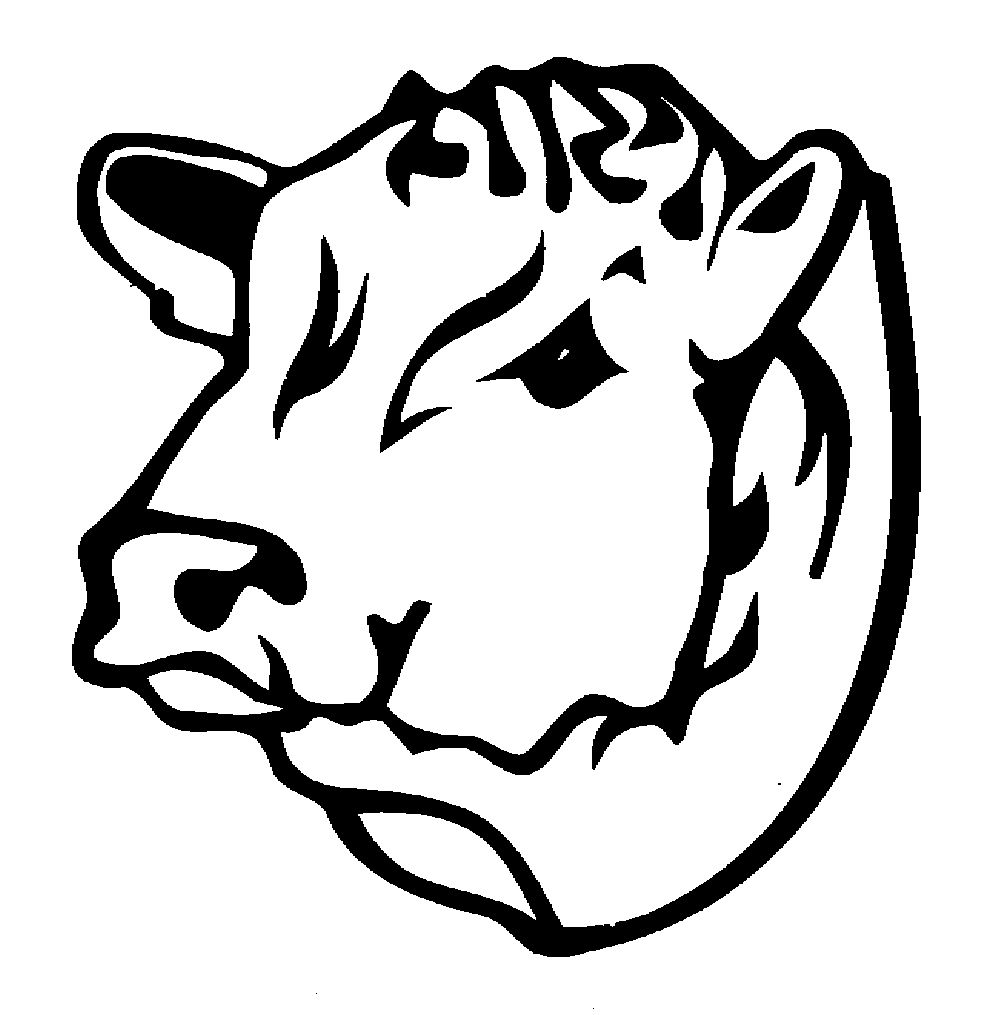 Zápis z jednání Klubu chovatelů francouzských plemen24.7.2020, Bučický mlýn u RožďalovicPřítomní: viz prezenční listina – přílohou tohoto zápisu Program jednání:1. Účast členů klubu na francouzské výstavě Sommet de l'Élevage 2. Klubové oblečení (ukázka vzorků)3. Hospodaření klubu v roce 2019/214. Volná diskuse5. Návštěva chovu Montážně obchodní firmyPrůběh jednání: Účast členů klubu na francouzské výstavě Sommet de l'Élevage (7. - 9. 10. 2020)Bernard – apeluje na organizovanou účast členů klubu na výstavě, hlavním plemenem aubrac, zajištěn tlumočník (Francouz českého původu). Na programu by byla tři dny výstava a následně návštěva dvou farem. Plánuje také schůzky se zástupci organizací, které plemena zastřešují a budou na výstavě přítomné. Počítá s pokrytím části nákladů z klubového účtu. Vyzval přítomné k diskusi.Doprava: osobními automobily/minivanem Organizace: tři dny výstava (vč. soutěžní přehlídky a aukce), dvě farmyNáklady: částečné krytí z klubových zdrojůZájem: projevilo cca 10 chovatelůUbytování: předběžně zarezervováno, ale je potřeba nejpozději do poloviny srpna potvrditZávěr: Klub se rozhodl pro organizovaný zájezd do Francie v uvedeném termínu. Do 15. 8. je třeba vyjádřit vážný zájem – kontaktovat předsedu Klubu Petra Bernarda (tel. 728 618 338, reditel@ekocastkov.cz). Klubové oblečení (ukázka vzorků)Bernard – loga jednotlivých plemen budou řešena formou nášivky/nažehlovačky, budou dvě verze - v ČJ i AJ + trikolora/vlajka pro užití v zahraničí. Každé plemeno si může nechat logo zpracovat a formou nášivky pak aplikovat na oblečení, které si sami zvolí. Pro představu nabízí šedé pracovní softshelové bundy a bílé košile opatřené logem „aubrac“.Závěr: Plemena si nechají zpracovat/navrhnout loga, následně budou realizovány nažehlovací výšivky v ČJ a AJ verzi s tím, že budou prodávány/nabízeny chovatelům na výstavách a klubových akcích. Zároveň budou v prodeji prostřednictvím e-shopu na webu ČSCHMS. Hospodaření klubu v roce 2019/21Předložila Vydrová – aktuální výše klubového účtu 123.239 KčBernard – navrhuje využít klubové prostředky na zájezd do Francie (částečné krytí nákladů účastníků) Bernard – přijímá návrhy na další využití klubových penězZávěr: Chovatelé souhlasí s využitím části prostředků na účast na výstavě ve Francii. RůznéMalát – informace k NVHZ 2021, která by se měla konat v dubnu a to propojená s Techagrem, protože zájem vystavovatelů je nižší, než se očekávalo a tak by se tyto dvě výstavy spojily. Bohužel není začátek dubna (11. - 14. 4. 2021) z pohledu sezónnosti chovu masného skotu ideální, ale jiná možnost v tuto chvíli nabídnuta nebyla. Vzhledem k velmi aktuálnímu tématu ve vztahu k IBR (podrobnosti viz odkaz níže) je na stole varianta umístit masný skot odděleně do pavilonu F nebo G. Apeluje na chovatele, aby již nyní přemýšleli, která zvířata budou do Brna vhodná a která na přehlídku a ukázku plemen připraví. Také doporučuje klubu zkusit ve Francii oslovit/najít vhodného rozhodčího. Malát – informoval o aktuální problematice IBR nejen ve vztahu k výstavnictví, více viz novinka na webu ČSCHMS (http://www.cschms.cz/index.php?page=novinka&id=2982)Kopecký -  prezentace stavů jednotlivých plemen, PDF verze k dispozici na webu ČSCHMS (http://www.cschms.cz/index.php?page=novinka&id=2987)zapsala Pavla Vydrová………………….ověřil Petr Bernard………………………